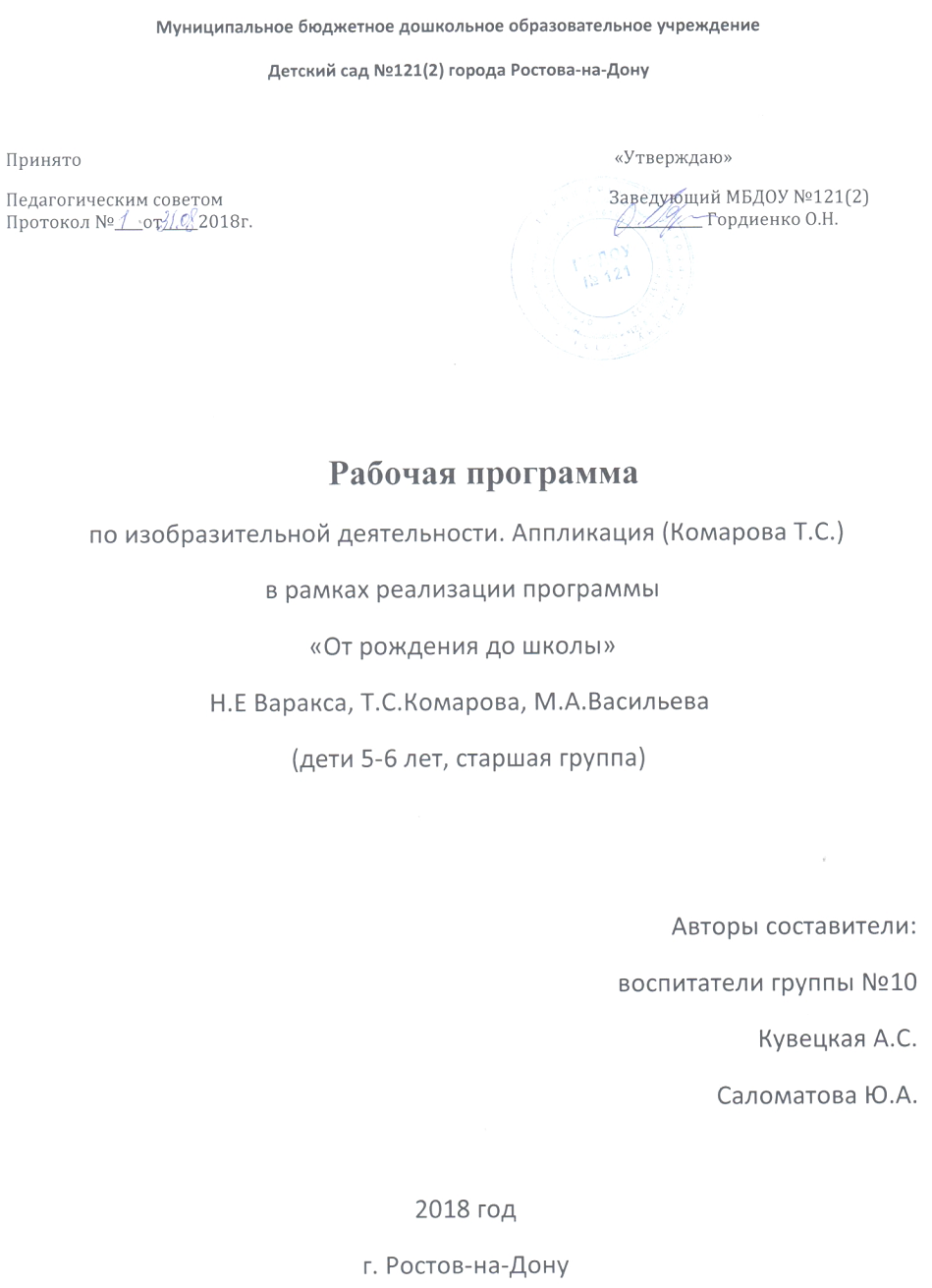 ПОЯСНИТЕЛЬНАЯ ЗАПИСКАНормативные основания: Рабочая   программа разработана в соответствии с нормативно – правовыми документами, регламентирующими деятельность МБДОУ № 121:Федеральный закон Российской Федерации от 29 декабря 2013 г. № 273-ФЗ "Об образовании в Российской Федерации"; Федеральный государственный образовательный стандарт дошкольного образования" (приказ Министерства образования и науки РФ от 17 октября 2013 г. № 1155);Порядок организации и осуществления образовательной деятельности по основным общеобразовательным программам - образовательным программам дошкольного образования (приказ Министерства образования и науки Российской Федерации от 30 августа 2013 г. № 1014);Методические рекомендации по использованию Примерной основной образовательной программы дошкольного образования при разработке образовательной программы дошкольного образования в образовательной  организации (письмо Министерства общего и профессионального образования Ростовской области от 14.08.2015 г. № 24/4.1.1-5025/М);«Санитарно-эпидемиологические требования к устройству содержанию и организации режима работы дошкольных образовательных организаций» (постановление Главного государственного санитарного врача Российской Федерации от 15.05.2013 г. № 26);Лицензия на осуществление образовательной деятельности (серия 61Л01 № 0003122, регистрационный № 5473от 12.08.2015 г.);Устав МБДОУ № 121.Основная образовательная программа МБДОУ № 121.Направленность: АппликацияЦЕЛИ:Развитие интереса к различным видам изобразительной деятельности; совершенствование умений в аппликации. Воспитание эмоциональной отзывчивости при восприятии произведений изобразительного искусства. Воспитание желания и умения взаимодействовать со сверстниками при создании коллективных работ.ЗАДАЧИ:Закреплять умение создавать изображения (разрезать бумагу на короткие и длинные полоски; вырезать круги из квадратов, овалы из прямоугольников, преобразовывать одни геометрические фигуры в другие: квадрат – в два-четыре треугольника, прямоугольник – в полоски, квадраты или маленькие прямоугольники), создавать из этих фигур изображения разных предметов или декоративные композиции. Учить вырезать одинаковые фигуры или их детали из бумаги, сложенной гармошкой, а симметричные изображения – из бумаги, сложенной пополам (стакан, ваза, цветок и др.). Побуждать создавать предметные и сюжетные композиции, дополнять их деталями, обогащающими изображения. Формировать аккуратное и бережное отношение к материалам.ПРИНЦИПЫ:Реализация рабочей программы по рисованию основывается на основных принципах общеобразовательной программы «От рождения до школы» под редакцией Н.Е. Вераксы, Т.С. Комаровой, М.А. Васильевой:Принцип развивающего образования, целью которого является развитие ребёнка;Принцип единства воспитательных, развивающих и обучающих целей и задач образования детей дошкольного возраста, в ходе реализации которых формируются ключевые качества в развитии дошкольников;Принцип интеграции образовательных областей в соответствии с возрастными возможностями и особенностями детей, спецификой и возможностями образовательных областей;Принцип комплексно-тематического построения образовательного процесса;Построение образовательного процесса на адекватных возрасту формах работы с детьми, где основной формой работы с дошкольниками и ведущим видом их деятельности является игра;Варьирование образовательного процесса в зависимости от региональных особенностей.Объем программы составляет17(академических) часов, занятия проводятся 1 раз в неделю по 25 минут. Образовательная деятельность по познавательному развитию с детьми старшей  группы осуществляется в первой половине дня в соответствии с расписанием. В середине непосредственно образовательной деятельности проводятся физкультурные минутки.ФОРМЫ РЕАЛИЗАЦИИ:Организация деятельности взрослых и детей по реализации и освоению программы осуществляется в двух основных моделях организации образовательного процесса — совместной деятельности взрослого и детей и самостоятельной деятельности детей. Решение образовательных задач в рамках первой модели — совместной деятельности взрослого и детей — осуществляется как в виде непосредственно образовательной деятельности, так и в виде образовательной деятельности, осуществляемой в ходе режимных моментов.НОД (занятия)беседы,игровые занятия, элементарные опыты,проблемно-игровые ситуацииУСЛОВИЯ РЕАЛИЗАЦИИ РАБОЧЕЙ ПРОГРАММЫ:Материально-техническое обеспечение: В группе имеется телевизор с USB соединением.Методические пособия:«От рождения до школы». Примерная общеобразовательная программа дошкольного образования \ Под редакцией Н.Е. Вераксы, Т.С. Комаровой, М.А. Васильевой. М.: МОЗАИКА-СИНТЕЗ, 2014.Комарова Т. С. Детское художественное творчество. Для работы с детьми 2–7 лет. Комарова Т. С. Изобразительная деятельность в детском саду. Старшая группа (5–6 лет). Комарова Т. С. Развитие художественных способностей дошкольников. Комарова Т. С., Зацепина М. Б. Интеграция в воспитательно-образовательной работе детского са. Электронные образовательные ресурсы:Комарова Т. С. Изобразительная деятельность в детском саду. Соломенникова О. А. Ознакомление детей с народным искусством.ПРОГНОЗИРУЕМЫЙ РЕЗУЛЬТАТ:К концу года дети должны: Уметь различать произведения изобразительного искусства (живопись, книжная графика, народное декоративное искусство).Выделять выразительные средства в разных видах искусства (форма, цвет, колорит, композиция). Знать особенности изобразительных материалов.В аппликации Изображать предметы и создавать несложные сюжетные композиции, используя разнообразные приемы вырезания, обрывания бумаги.УЧЕБНО - ТЕМАТИЧЕСКИЙ ПЛАНпо художественно-эстетическому развитию, аппликация.Учебный план составлен в соответствии с расписанием НОД на 2018 – 2019 учебный год, утверждённым приказом заведующего от   2018г.По программе: занятие 1 раз в неделю.Методическая литература1. «От рождения до школы». Общеобразовательная программа дошкольного образования / Под редакцией Н.Е. Вераксы, Т.С. Комаровой, М.А. Васильевой. М.: МОЗАИКА-СИНТЕЗ, 2016.2. Комарова Т. С. Детское художественное творчество. Для работы с детьми 2–7 лет.- М.:МОЗАИКА-СИНТЕЗ,2010.3. Комарова Т. С. Изобразительная деятельность в детском саду. Старшая группа (5–6 лет).- М.:МОЗАИКА-СИНТЕЗ,2016. 4. Комарова Т. С. Развитие художественных способностей дошкольников. - М.:МОЗАИКА-СИНТЕЗ,2010. 5. Комарова Т.С., Зацепина М.Б. Интеграция в воспитательно-образовательной работе детского сада. – М.:МОЗАИКА-СИНТЕЗ,2016.6. Усова А.П. Русское народное творчество в детском саду.-М.,2009.7. Комарова Т.С. Обучение дошкольников технике рисования.- М.:МОЗАИКА-СИНТЕЗ,2005.ДатаТемаОбъём в часахПримечание14.09.18«На лесной полянке выросли грибы», Комарова Т.С., с.301 часМониторинг28.09.18«Блюдо с фруктами и ягодами «(коллективная работа)(вариант «Осенний ковер»), Комарова Т.С., с.381 час12.10.18«Огурцы и помидоры лежат на тарелке», Комарова Т.С., с.351 час26.10.18«Сказочная птица», Комарова Т.С., с.871 час09.11.18«Дома на нашей улице»(коллективная работа), Комарова Т.С.,с.47 1 час 23.11.182Красивые рыбки в аквариуме» (коллективная работа), Комарова Т.С., с.711 час07.12.18«Новогодняя поздравительная открытка», Комарова Т.С., с.611 час21.12.18«петрушка на елке», Комарова Т.С., с.651 час18.01.19Большой и маленький бокальчик», Комарова Т.С., с.591 час01.02.19«Пароход», Комарова Т.С., с.771 час15.02.19«Матрос с сигнальными флажками», Комарова Т.С., с.751 час01.03.19«Наша новая кукла», Комарова Т.С., с.931 час22.03.19«Загадки», Комарова Т.С., с.1061 час05.04.19«Поезд», Комарова Т.С., с.961 час19.04.19«Пригласительный билет родителям на праздник», Комарова Т.С., с.971 час 03.05.19«Весенний ковер», Комарова Т.С., с.1021 час17.05.19«Вырежи и наклей какую хочешь игрушку», Комарова Т.С., с.891 часМониторингИтого17 часов